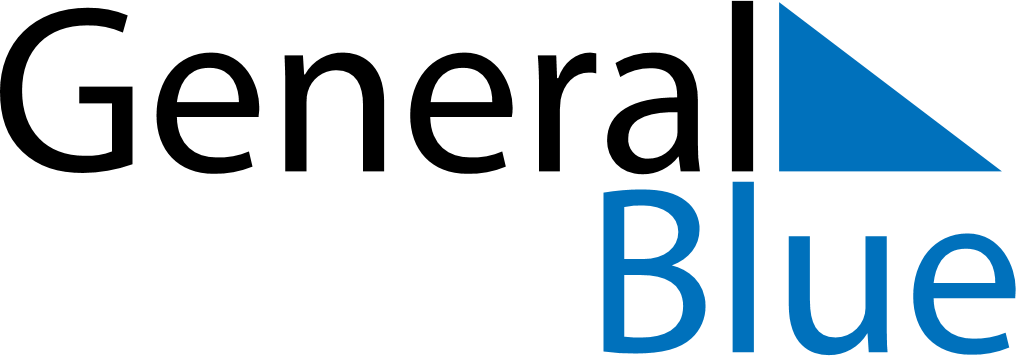 June 2024June 2024June 2024June 2024June 2024June 2024June 2024Dalby, Queensland, AustraliaDalby, Queensland, AustraliaDalby, Queensland, AustraliaDalby, Queensland, AustraliaDalby, Queensland, AustraliaDalby, Queensland, AustraliaDalby, Queensland, AustraliaSundayMondayMondayTuesdayWednesdayThursdayFridaySaturday1Sunrise: 6:36 AMSunset: 5:08 PMDaylight: 10 hours and 32 minutes.23345678Sunrise: 6:37 AMSunset: 5:08 PMDaylight: 10 hours and 31 minutes.Sunrise: 6:37 AMSunset: 5:08 PMDaylight: 10 hours and 30 minutes.Sunrise: 6:37 AMSunset: 5:08 PMDaylight: 10 hours and 30 minutes.Sunrise: 6:38 AMSunset: 5:08 PMDaylight: 10 hours and 30 minutes.Sunrise: 6:38 AMSunset: 5:08 PMDaylight: 10 hours and 29 minutes.Sunrise: 6:39 AMSunset: 5:08 PMDaylight: 10 hours and 29 minutes.Sunrise: 6:39 AMSunset: 5:08 PMDaylight: 10 hours and 28 minutes.Sunrise: 6:39 AMSunset: 5:08 PMDaylight: 10 hours and 28 minutes.910101112131415Sunrise: 6:40 AMSunset: 5:08 PMDaylight: 10 hours and 27 minutes.Sunrise: 6:40 AMSunset: 5:08 PMDaylight: 10 hours and 27 minutes.Sunrise: 6:40 AMSunset: 5:08 PMDaylight: 10 hours and 27 minutes.Sunrise: 6:41 AMSunset: 5:08 PMDaylight: 10 hours and 27 minutes.Sunrise: 6:41 AMSunset: 5:08 PMDaylight: 10 hours and 26 minutes.Sunrise: 6:41 AMSunset: 5:08 PMDaylight: 10 hours and 26 minutes.Sunrise: 6:42 AMSunset: 5:08 PMDaylight: 10 hours and 26 minutes.Sunrise: 6:42 AMSunset: 5:08 PMDaylight: 10 hours and 26 minutes.1617171819202122Sunrise: 6:42 AMSunset: 5:08 PMDaylight: 10 hours and 25 minutes.Sunrise: 6:43 AMSunset: 5:08 PMDaylight: 10 hours and 25 minutes.Sunrise: 6:43 AMSunset: 5:08 PMDaylight: 10 hours and 25 minutes.Sunrise: 6:43 AMSunset: 5:08 PMDaylight: 10 hours and 25 minutes.Sunrise: 6:43 AMSunset: 5:09 PMDaylight: 10 hours and 25 minutes.Sunrise: 6:43 AMSunset: 5:09 PMDaylight: 10 hours and 25 minutes.Sunrise: 6:44 AMSunset: 5:09 PMDaylight: 10 hours and 25 minutes.Sunrise: 6:44 AMSunset: 5:09 PMDaylight: 10 hours and 25 minutes.2324242526272829Sunrise: 6:44 AMSunset: 5:09 PMDaylight: 10 hours and 25 minutes.Sunrise: 6:44 AMSunset: 5:10 PMDaylight: 10 hours and 25 minutes.Sunrise: 6:44 AMSunset: 5:10 PMDaylight: 10 hours and 25 minutes.Sunrise: 6:44 AMSunset: 5:10 PMDaylight: 10 hours and 25 minutes.Sunrise: 6:44 AMSunset: 5:10 PMDaylight: 10 hours and 25 minutes.Sunrise: 6:45 AMSunset: 5:11 PMDaylight: 10 hours and 26 minutes.Sunrise: 6:45 AMSunset: 5:11 PMDaylight: 10 hours and 26 minutes.Sunrise: 6:45 AMSunset: 5:11 PMDaylight: 10 hours and 26 minutes.30Sunrise: 6:45 AMSunset: 5:12 PMDaylight: 10 hours and 26 minutes.